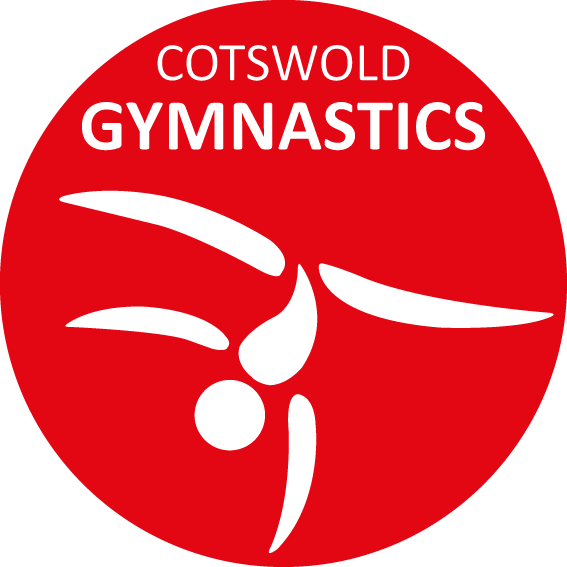 COTSWOLD GYMNASTICS CLUB CACS LIMITED SAFEGUARDING POLICY Cotswold Gymnastics Club CASC Limited is committed to ensuring that those working with children and vulnerable adults adopt best practice to ensure the health, safety and welfare of the participants, coaches, club officials and volunteers. Any concerns about welfare should be reported directly to the Club Welfare officer on 07879 628716 or welfare@cotswoldgymnastics.co.uk. TThe club will endeavour to promote the highest standards of care for all members, coaches, officials and volunteers by: • Ensuring that there is no unauthorised photography and videoing during training and events. This includes the use of mobile phone cameras. • Having a zero-tolerance level of poor practice, bullying and any potential form of abuse. • The adoption of the British Gymnastics Health & Safety and Safeguarding policies.• The appointment of a Welfare Officer (Child Protection Officer) to whom grievances or complaints can be made confidentially.• Ensuring staff are suitably trained in Safeguarding, Health, Safety and Welfare issues.• Ensuring that coaches and other Club officials/employees have been screened to confirm their suitability to work with children. Where appropriate this will include checks with the Disclosure Barring Service (DBS). • Ensuring that best coaching practice guidelines are followed at all times. • Ensuring that grievances or complaints are dealt with promptly and in accordance with the grievance procedures.• Ensuring that a minimum of two responsible adults are present at all training sessions or events. • Any Welfare concerns will be treated with full confidentiality, with information only being shared with the necessary people required to deal with the concern.Approved ByOwnerThe BoardCGCCL DirectorsVersionSummary of changesDocument statusDate1.0Adopted by CGCCL DirectorsApproved 1.10.23